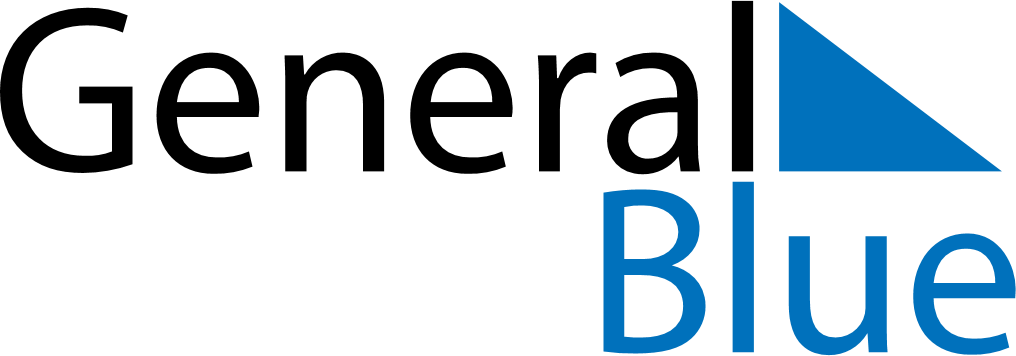 January 2024January 2024January 2024January 2024January 2024January 2024Viljandi, Viljandimaa, EstoniaViljandi, Viljandimaa, EstoniaViljandi, Viljandimaa, EstoniaViljandi, Viljandimaa, EstoniaViljandi, Viljandimaa, EstoniaViljandi, Viljandimaa, EstoniaSunday Monday Tuesday Wednesday Thursday Friday Saturday 1 2 3 4 5 6 Sunrise: 9:06 AM Sunset: 3:35 PM Daylight: 6 hours and 29 minutes. Sunrise: 9:05 AM Sunset: 3:36 PM Daylight: 6 hours and 30 minutes. Sunrise: 9:05 AM Sunset: 3:37 PM Daylight: 6 hours and 32 minutes. Sunrise: 9:04 AM Sunset: 3:39 PM Daylight: 6 hours and 34 minutes. Sunrise: 9:04 AM Sunset: 3:40 PM Daylight: 6 hours and 36 minutes. Sunrise: 9:03 AM Sunset: 3:42 PM Daylight: 6 hours and 38 minutes. 7 8 9 10 11 12 13 Sunrise: 9:02 AM Sunset: 3:43 PM Daylight: 6 hours and 41 minutes. Sunrise: 9:02 AM Sunset: 3:45 PM Daylight: 6 hours and 43 minutes. Sunrise: 9:01 AM Sunset: 3:47 PM Daylight: 6 hours and 46 minutes. Sunrise: 9:00 AM Sunset: 3:49 PM Daylight: 6 hours and 48 minutes. Sunrise: 8:59 AM Sunset: 3:50 PM Daylight: 6 hours and 51 minutes. Sunrise: 8:58 AM Sunset: 3:52 PM Daylight: 6 hours and 54 minutes. Sunrise: 8:57 AM Sunset: 3:54 PM Daylight: 6 hours and 57 minutes. 14 15 16 17 18 19 20 Sunrise: 8:55 AM Sunset: 3:56 PM Daylight: 7 hours and 0 minutes. Sunrise: 8:54 AM Sunset: 3:58 PM Daylight: 7 hours and 4 minutes. Sunrise: 8:53 AM Sunset: 4:00 PM Daylight: 7 hours and 7 minutes. Sunrise: 8:51 AM Sunset: 4:02 PM Daylight: 7 hours and 10 minutes. Sunrise: 8:50 AM Sunset: 4:04 PM Daylight: 7 hours and 14 minutes. Sunrise: 8:48 AM Sunset: 4:07 PM Daylight: 7 hours and 18 minutes. Sunrise: 8:47 AM Sunset: 4:09 PM Daylight: 7 hours and 21 minutes. 21 22 23 24 25 26 27 Sunrise: 8:45 AM Sunset: 4:11 PM Daylight: 7 hours and 25 minutes. Sunrise: 8:44 AM Sunset: 4:13 PM Daylight: 7 hours and 29 minutes. Sunrise: 8:42 AM Sunset: 4:16 PM Daylight: 7 hours and 33 minutes. Sunrise: 8:40 AM Sunset: 4:18 PM Daylight: 7 hours and 37 minutes. Sunrise: 8:38 AM Sunset: 4:20 PM Daylight: 7 hours and 41 minutes. Sunrise: 8:36 AM Sunset: 4:22 PM Daylight: 7 hours and 45 minutes. Sunrise: 8:35 AM Sunset: 4:25 PM Daylight: 7 hours and 50 minutes. 28 29 30 31 Sunrise: 8:33 AM Sunset: 4:27 PM Daylight: 7 hours and 54 minutes. Sunrise: 8:31 AM Sunset: 4:30 PM Daylight: 7 hours and 58 minutes. Sunrise: 8:29 AM Sunset: 4:32 PM Daylight: 8 hours and 3 minutes. Sunrise: 8:27 AM Sunset: 4:34 PM Daylight: 8 hours and 7 minutes. 